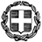   Μαρούσι,  10 - 7 - 2020     Δελτίο ΤύπουΑνακοίνωση βαθμολογιών Πανελλαδικών Εξετάσεων ΓΕΛ και ΕΠΑΛ 2020.Από το Υπουργείο Παιδείας και Θρησκευμάτων ανακοινώνεται ότι οι βαθμολογίες των Πανελλαδικών Εξετάσεων ΓΕΛ και ΕΠΑΛ αναρτήθηκαν σε όλα τα Λύκεια της χώρας και στην ιστοσελίδα  https://results.it.minedu.gov.gr.Οι υποψήφιοι που συμμετείχαν στις Πανελλαδικές Εξετάσεις έτους 2020 ανά είδος Λυκείου και Ομάδα Προσανατολισμού/Τομέα εμφανίζονται στους παρακάτω πίνακες:Επισημαίνεται ότι το πλήθος των υποψηφίων προκύπτει από μία τουλάχιστον συμμετοχή σε πανελλαδικά εξεταζόμενο μάθημα.Επίσης, ανακοινώνονται στατιστικά στοιχεία για τις φετινές βαθμολογικές επιδόσεις των υποψηφίων στις πανελλαδικές εξετάσεις ΓΕΛ και ΕΠΑΛ.Για τα στατιστικά βαθμολογικών επιδόσεων, πατήστε εδώ.ΠΛΗΘΟΣ ΥΠΟΨΗΦΙΩΝ ΓΕΛ ΝΕΟΥ ΣΥΣΤΗΜΑΤΟΣΠΛΗΘΟΣ ΥΠΟΨΗΦΙΩΝ ΓΕΛ ΝΕΟΥ ΣΥΣΤΗΜΑΤΟΣΠΛΗΘΟΣ ΥΠΟΨΗΦΙΩΝ ΓΕΛ ΝΕΟΥ ΣΥΣΤΗΜΑΤΟΣΟΜΑΔΑ ΠΡΟΣΑΝΑΤΟΛΙΣΜΟΥΑΡΙΘΜΟΣ ΥΠΟΨΗΦΙΩΝΑΡΙΘΜΟΣ ΥΠΟΨΗΦΙΩΝΑΡΙΘΜΟΣ ΥΠΟΨΗΦΙΩΝΑΡΙΘΜΟΣ ΥΠΟΨΗΦΙΩΝΗΜΕΡΗΣΙΑΕΣΠΕΡΙΝΑΣΥΝΟΛΟΑΝΘΡΩΠΙΣΤΙΚΩΝ ΣΠΟΥΔΩΝ2161737721994ΘΕΤΙΚΩΝ ΣΠΟΥΔΩΝ151939515288ΣΠΟΥΔΩΝ ΥΓΕΙΑΣ110207211092ΣΠΟΥΔΩΝ ΟΙΚΟΝΟΜΙΑΣ ΚΑΙ ΠΛΗΡΟΦΟΡΙΚΗΣ2339416423558ΜΟΥΣΙΚΩΝ ΣΠΟΥΔΩΝ (ΜΟΝΟ)3232325ΣΥΝΟΛΑ7154771072257ΠΛΗΘΟΣ ΥΠΟΨΗΦΙΩΝ ΓΕΛ ΠΑΛΑΙΟΥ ΣΥΣΤΗΜΑΤΟΣΠΛΗΘΟΣ ΥΠΟΨΗΦΙΩΝ ΓΕΛ ΠΑΛΑΙΟΥ ΣΥΣΤΗΜΑΤΟΣΠΛΗΘΟΣ ΥΠΟΨΗΦΙΩΝ ΓΕΛ ΠΑΛΑΙΟΥ ΣΥΣΤΗΜΑΤΟΣΟΜΑΔΑ ΠΡΟΣΑΝΑΤΟΛΙΣΜΟΥΑΡΙΘΜΟΣ ΥΠΟΨΗΦΙΩΝΑΡΙΘΜΟΣ ΥΠΟΨΗΦΙΩΝΑΡΙΘΜΟΣ ΥΠΟΨΗΦΙΩΝΑΡΙΘΜΟΣ ΥΠΟΨΗΦΙΩΝΗΜΕΡΗΣΙΑΕΣΠΕΡΙΝΑΣΥΝΟΛΟΑΝΘΡΩΠΙΣΤΙΚΩΝ ΣΠΟΥΔΩΝ2269512320ΘΕΤΙΚΩΝ ΣΠΟΥΔΩΝ3260363296ΣΠΟΥΔΩΝ ΟΙΚΟΝΟΜΙΑΣ ΚΑΙ ΠΛΗΡΟΦΟΡΙΚΗΣ1322181340ΜΟΥΣΙΚΩΝ ΣΠΟΥΔΩΝ (ΜΟΝΟ)1324136ΣΥΝΟΛΑ69831097092ΠΛΗΘΟΣ ΥΠΟΨΗΦΙΩΝ ΕΠΑΛΤΟΜΕΑΣΑΡΙΘΜΟΣ ΥΠΟΨΗΦΙΩΝΑΡΙΘΜΟΣ ΥΠΟΨΗΦΙΩΝΑΡΙΘΜΟΣ ΥΠΟΨΗΦΙΩΝΑΡΙΘΜΟΣ ΥΠΟΨΗΦΙΩΝΗΜΕΡΗΣΙΑΕΣΠΕΡΙΝΑΣΥΝΟΛΟΓΕΩΠΟΝΙΑΣ, ΤΡΟΦΙΜΩΝ ΚΑΙ ΠΕΡΙΒΑΛΛΟΝΤΟΣ997491046ΔΙΟΙΚΗΣΗΣ ΚΑΙ ΟΙΚΟΝΟΜΙΑΣ25353092844ΔΟΜΙΚΩΝ ΕΡΓΩΝ, ΔΟΜΗΜΕΝΟΥ ΠΕΡΙΒΑΛΛΟΝΤΟΣ ΚΑΙ ΑΡΧΙΤΕΚΤΟΝΙΚΟΥ ΣΧΕΔΙΑΣΜΟΥ28151332ΕΦΑΡΜΟΣΜΕΝΩΝ ΤΕΧΝΩΝ34522367ΗΛΕΚΤΡΟΛΟΓΙΑΣ, ΗΛΕΚΤΡΟΝΙΚΗΣ ΚΑΙ ΑΥΤΟΜΑΤΙΣΜΟΥ1222941316ΜΗΧΑΝΟΛΟΓΙΑΣ19151862101ΝΑΥΤΙΛΙΑΚΩΝ ΕΠΑΓΓΕΛΜΑΤΩΝ65913672ΠΛΗΡΟΦΟΡΙΚΗΣ18151501965ΥΓΕΙΑΣ - ΠΡΟΝΟΙΑΣ - ΕΥΕΞΙΑΣ45073944901ΜΟΥΣΙΚΩΝ ΣΠΟΥΔΩΝ (ΜΟΝΟ)32335ΣΥΝΟΛΑ14308127115579